PREDSEDA NÁRODNEJ RADY SLOVENSKEJ REPUBLIKYČíslo: CRD-487/2017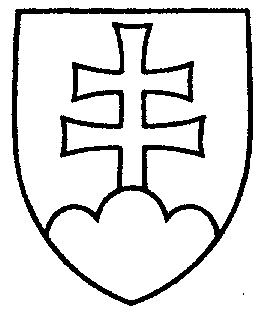 489ROZHODNUTIEPREDSEDU NÁRODNEJ RADY SLOVENSKEJ REPUBLIKYzo 6. marca 2017o pridelení návrhu zákona, podaného poslancami Národnej rady Slovenskej republiky na prerokovanie výborom Národnej rady Slovenskej republiky	N a v r h u j e m	Národnej rade Slovenskej republiky	A.  p r i d e l i ť	návrh poslancov Národnej rady Slovenskej republiky Ondreja DOSTÁLA, Viery DUBAČOVEJ, Zuzany ZIMENOVEJ a Petra OSUSKÉHO na   vydanie  zákona,  ktorým   sa mení a dopĺňa zákon č. 213/1997 Z. z. o neziskových organizáciách poskytujúcich všeobecne prospešné služby v znení neskorších predpisov (tlač 477), doručený 
3. marca 2017	na prerokovanie	Ústavnoprávnemu výboru Národnej rady Slovenskej republiky a	Výboru Národnej rady Slovenskej republiky pre verejnú správu a regionálny	rozvoj;	B.  u r č i ť	a) k návrhu zákona ako gestorský Výbor Národnej rady Slovenskej republiky 
pre verejnú správu a regionálny rozvoj,	b) lehotu na prerokovanie návrhu zákona v druhom čítaní vo výbore 
do 5. mája 2017 a v gestorskom výbore do 9. mája 2017.v z. Béla   B u g á r   v. r.